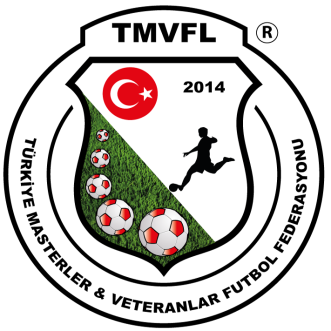                                                     01.07.2023-24 BÖLGE TEMSİLCİSİ SÖZLEŞMESİ 2022-2023  SEZONUTARAFLARBir tarafta ………………………………………………………………………adresinde mukim Türkiye Masterlar ve Veteranlar Futbol Federasyonu  (TMVFL) ile diğer tarafta ……………………………………...............................................................................…………adresinde mukim (bundan sonra Bölge Temsilcisi olarak anılacaktır). Aşağıda belirlenen tüm şartları kabul ve taahhüt ederek işbu Bölge Temsilcisi Sözleşmesini (bundan sonra Sözleşme olarak anılacaktır.) imzalamışlardır. Bundan sonra her iki taraf birlikte Taraflar olarak anılacaktır.Bölge temsilcisi ve Temsilcileri Yönetim.kurulunun sözleşmeyi kapsıyan sezonda statü Ve talimatlar doğrultusunda TMVFL Yönetim kurulunun aldığı veya alacağı kararlara bağlı olacaktır. KONUİşbu Sözleşmenin konusu, Türkiye Masterlar ve Veteranlar Futbol  Federasyonu (TMVFL) faaliyetleri kapsamında TARAFLARIN görev, hak ve yükümlülükleri ile bunların nasıl ve ne şekilde yürütüleceğinin düzenlenmesine ilişkin şartları havi Bölge Temilcisi Sözleşmesidir. BÖLGE TEMSİLCİSİ YÜKÜMLÜLÜKLERİBölge Temsilcisi, Türkiye Masterler ve Veteranlar Futbol Federasyonu (TMVFL) tüzüklerine, yönetmeliklerine, Yönetim Kurulu kararlarına, ve talimatlarına Ayrıca toplantılarına uyacağını kabul, beyan ve taahhüt eder . Bölge Temsilcisi, bölgesindeki tüm takımlardan sorumlu olduğunu ve her takıma eşit mesafede bulunacağını kabul, beyan ve taahhüt eder.Bölge Temsilcisi, kendi bölgesinden Türkiye Masterlar ve Veteranlar Futbol Federasyonu (TMVFL) ‘ne katılan tüm takımların ve futbolcuların imzalamaları gereken taahhütnamelerden, lisans çıkarılacak futbolcu ve teknik kadronun lisans  bilgilerini excell programında döküm halinde işleyerek TMVFL ilgili birimine ulaştırmaktan, lige katılım belgelerinden, bu belgelerin doğruluğundan ve Türkiye Masterlar ve Veteranlar Futbol Federasyonu  (TMVFL) ilgili birimine tam ve eksiksiz olarak ulaştırılmasından sorumlu olacağını kabul, beyan ve taahhüt eder. TMVFL tarafından bölge Temsilcisi için açılan resmi e-mail hesabını kullanacağını ve bu e-mail hesabı ile yazışmaları yapacağını kabul, beyan ve taahhüt eder.Lige katılmak isteyen takımlarla ön görüşme yaparak ligin tanıtımını yapmayı ve lige katılım sürecini başlatmayı kabul, beyan ve taahhüt eder. Bölge temsilçisi, Türkiye Masterlar ve Veteranlar Futbol Federasyonu (TMVFL)’nin atayacağı saha komiserleri ile irtibatta olup, bölgesindeki tüm maçları takip edeceğini kabul, beyan ve taahhüt eder. Bölge Temsilcisi Türkiye Şampiyonasına katılarak TMVFL yönetimi ile birlikte koordineli çalışmak zorundadır. Türkiye şampiyonasında Bölge temsilcisinin konaklama masrafı Federasyon tarafından karşılanacaktır.Bölgesinde oynanan maçlarda her takım için en az bir maçta karşılaşma resimlerini ve videosunu çekeceğini,   takım yetkilileri ve futbolcuları ile röportaj yaparak video kaydını alacağını ve görüntüleri TMVFL yetkililerine ulaştıracağını kabul, beyan ve taahhüt eder.Temsilcinin Türkiye şampiyonası yol harcı (2.000.TL) (iki bin Türk lirası) ödenecektir.   Bölge temsilcine Türkiye şampiyonasında ayrıca bir ödeme yapılmaz.Bölge Temsilcisi, haftalık maç programının tarih, saat ve saha bilgilerini her haftanın ilk Salı günü en geç mesai bitimine kadar ve maç sonuçlarını da maç bitiminden en geç 3 saat sonra Türkiye Masterlar ve Veteranlar Futbol Federasyonu  (TMVFL) resmi web sitesi editörüne yazılı olarak (mail, sms, mesaj v.b yollardan biri ile) bildirmek zorundadır.Bölge Temsilcisi, işbu sözleşme ile belirlenen yükümlülüklerini yerine getirirken, Sözleşmede belirtilen şartların dışında yapacağı harcamalardan ve bulunduğu taahhütlerden kendisi sorumludur.   Türkiye Masterlar ve Veteranlar Futbol Federasyonu  (TMVFL)’yi hiçbir şekilde sorumlu tutmamayı kabul ve taahhüt eder.  Bölge Temsilcisi, sözleşme şartlarına ve talimatlara uymak zorundadır. Aksi takdirde Türkiye Masterlar ve Veteranlar Futbol Federasyonu (TMVFL) sözleşmeyi tek taraflı olarak fesih edebilir. İşbu fesih nedeniyle, Bölge Temsilcisi herhangi bir yasal yola başvuramayacağını kabul, beyan ve taahhüt eder. TÜRKİYE MASTERLAR VE VETERANLAR FUTBOL LİGİ (TMVFL)’NİN YÜKÜMLÜLÜKLERİTürkiye Masterler ve Veteranlar Futbol Federasyonu  (TMVFL), Bölge Temsilcisine  2023-2024 sezonu için Eylül, Ekim-Kasım -Aralık-Ocak-Şubat-Mart-Nisan- aylarında aylık (……….TL) ( iki  bin beş yüz Türk lirası) Bölge temsilcisinin banka hesap numarasına iki taksit halinde ekim ve devam eden şubat ayında ödeyeceğini kabul eder.Toplam ödeme tutarı (…….. TL) (……… Türk Lirası) Ancak bölgesinde 8 takım altı olan Temsilciye aylık (………. TL)(.Bin sekiz yüz yetmiş beş Türk Lirası ) ödenir.  Toplamda Sezonluk (……… TL)(……….. Türk Lirası Ödenir.)Türkiye Masterler ve Veteranlar Futbol Federasyonu  (TMVFL),  kendi resmi web sitesinin ana sayfasından Bölge Temsilcisi’nin hangi bölgenin sorumlusu olduğunu belirtmeyi ve bunun için “………… ………….......Bölge Temsilcimiz” ibaresine web sitesinde yer vermeyi kabul eder.SÖZLEŞMENİN FESHİ5.1. Türkiye Masterler ve Veteranlar Futbol Federasyonu  (TMVFL),  aşağıda yazılı hallerin bir ya da birkaçının oluşması halinde işbu sözleşmeyi tek taraflı olarak herhangi bir bildirime gerek kalmaksızın feshedebilir. Buna göre Türkiye Masterler ve Veteranlar Futbol Federasyonu  (TMVFL),Bölge Temsilcisi, işbu sözleşmenin bir veya birkaç maddesini ihlal ederse,Bölge Temsilcisi görevini başkalarına devrederse,Bölge Temsilcisi işbu sözleşme uyarınca taahhüt ettiği görev ve yükümlülüklerini yerine getirmez, ve/veya iki defa yazılı hatırlatma yapılmasına rağmen işbu sözleşme ile yüklendiği görevlerini aksatırsa ve/veya hiç yerine getirmezse, işbu sözleşmeyi her zaman tek taraflı olarak feshedebilir. İşbu fesih nedeniyle, Bölge Temsilcisinin herhangi bir tazminat veya sair talep hakkı bulunamaz. Ancak  TMVFL Zarar getirecek veya yüz kızartacak davranışlarda bulunduğu taktirde toplanda aldığının ücretin 5 katını geri ödemek zorundadır, ve TMVFL dava açmakla yetkilidir.TEBLİGATYapılacak yazışmalar ve gönderilecek tebligat ve belgeler için işbu sözleşmede belirtilen adresler ve iletişim araçları esastır. Bölge Temsilcisinin adres değişikliğini,  değişikliğin meydana geldiği tarihten itibaren beş (5) gün içinde yazılı olarak Türkiye Masterler ve Veteranlar Futbol Federasyonu  (TMVFL) ‘ne  yükümlüdür. Taraflar tebligat adresleri olarak aksini yazılı olarak bildirmedikleri sürece, işbu sözleşmede belirtilen adresleri geçerli tebligat adresi olarak kabul etmiş olup, bu adreslere yapılan tebligatlar geçerli olarak hukuki sonuçları doğurur. Taraflar, bu adreste kendileri bulunmadığı zamanlarda, yanlarında çalışanlardan herhangi bir kimseye yapılacak tebligatın, bizzat kendisine yapılmış bir tebligat gibi hüküm doğuracağını kabul ederler.GİZLİLİKTaraflar karşılıklı olarak, işbu Sözleşme çerçevesinde diğer Taraftan herhangi bir şekilde temin edecekleri tüm bilgileri devamlı olarak gizli tutacaklarını, saklayacaklarını, sözleşmede belirtilenden başka bir amaç için kullanmayacaklarını ve bu bilgileri gizli bilgiler olarak değerlendirerek diğer tarafın rızası olmaksızın üçüncü şahıslara açıklamayacaklarını beyan ve taahhüt etmektedirler.SÖZLEŞME SÜRESİİş bu sözleşme imzalandığı tarihte yürürlüğe girer. İşbu Sözleşme süresi Türkiye Masterler ve Veteranlar Futbol Federasyonu  (TMVFL) 2023-2024 sezonu süresince geçerli ve Türkiye şampiyonası sonunda  olup, sezon bitiminde sözleşme kendiliğinden sona erer. YETKİTaraflar işbu sözleşme sebebi ile doğacak ihtilaflarda İstanbul Mahkemeleri ve İcra Dairelerinin yetkili bulunduğunu peşinen kabul ve beyan ederler.İş bu sözleşme dokuz (9) madde ve dört (3) sayfadan ibaret olup taraflar arasında ….. nüsha olarak tanzim edilmiş ve …/…/2023  tarihinde imza altına alınarak yürürlüğe girmiştir. NOT: Temsilci bölgesindeki takımların tüm evraklarını eksiksiz temin etmekle yükümlüdür. Aynı zamanda bu konudaki sorumluluk temsilciye ait olup, sonrasında ise ıslak imzalı kulüp evraklarını federasyona ulaştırması zorunludur.BÖLGESİ:                                                         TMVFL YÖNETİM KURULUBölge Temsilcisiİsim Soyadı	İmza		                                        